Českomoravská společnost chovatelů, a.s.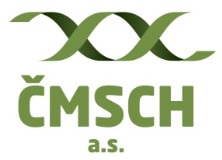 Benešovská 123, 252 09 Hradištko, IČ: 261 62 539, DIČ: CZ26162539e-mail: znamky@cmsch.cz, tel.: 257 896 205ústřední evidence tel.: 257 896 212; 264; 335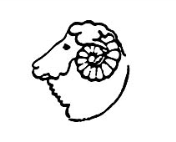 OVCE - DUPLIKÁTYObjednávka elektronických identifikátorů (čipy)Fakturační adresa objednavatele (dodací adresu, pokud je odlišná od fakturační adresy, pište prosím do poznámky):Název subjektu:Název subjektu:Telefon:Adresa:Kontaktní osoba:IČ:DIČ:Datum objednávky:  .   .     KŘÍŽKEM OZNAČTE ZVOLENÝ TYPKŘÍŽKEM OZNAČTE ZVOLENÝ TYPKŘÍŽKEM OZNAČTE ZVOLENÝ TYPKŘÍŽKEM OZNAČTE ZVOLENÝ TYPKŘÍŽKEM OZNAČTE ZVOLENÝ TYPKŘÍŽKEM OZNAČTE ZVOLENÝ TYPČÍSLO HOSPODÁŘSTVÍDODAVATELČMSCHTHSČÍSLO HOSPODÁŘSTVÍDODAVATELAGROTRANSUV*)ČÍSLO HOSPODÁŘSTVÍDODAVATELHEMAXPořadové čísloIdentifikační číslo zvířeteIdentifikační číslo zvířeteIdentifikační číslo zvířetePořadové čísloIdentifikační číslo zvířeteIdentifikační číslo zvířeteIdentifikační číslo zvířetePořadové čísloIdentifikační číslo zvířeteIdentifikační číslo zvířeteIdentifikační číslo zvířeteIdentifikační číslo zvířetePořadové čísloIdentifikační číslo zvířeteIdentifikační číslo zvířeteIdentifikační číslo zvířetePořadové číslokód zeměčíslo zvířetekodexPořadové číslokód zeměčíslo zvířetekodexPořadové číslokód zeměčíslo zvířetekodexkodexPořadové číslokód zeměčíslo zvířetekodex1.14.27.40.2.15.28.41.3.16.29.42.4.17.30.43.5.18.31.44.6.19.32.45.7.20.33.46.8.21.34.47.9.22.35.48.10.23.36.49.11.24.37.50.12.25.38.51.13.26.39.52.Poznámka:       Poznámka:       Poznámka:       Poznámka:       Poznámka:       Poznámka:       Poznámka:       Poznámka:       Poznámka:       Objednávám aplikační kleště na vybrané čipy:(označte křížkem)Objednávám aplikační kleště na vybrané čipy:(označte křížkem)Objednávám aplikační kleště na vybrané čipy:(označte křížkem)Objednávám aplikační kleště na vybrané čipy:(označte křížkem)Objednávám aplikační kleště na vybrané čipy:(označte křížkem)Objednávám aplikační kleště na vybrané čipy:(označte křížkem)Tento tiskopis slouží výhradně k objednání elektronických identifikátorů (ušních známek s čipem, spěnkových náramků s čipem a bolusů), pro objednání identifikačních prostředků bez čipu použijte prosím tiskopis OVCE - DUPLIKÁTY – Objednávka identifikační prostředků bez čipu - UŠNÍ ZNÁMKY a SPĚNKOVÉ NÁRAMKY. Všechny zde nabízené čipy lze použít k označení zvířat na export.TYPY ELEKTRONICKÝCH IDENTIFIKÁTORŮTerčíkové ušní známky s čipem: T (ČMSCH), U (AGROTRANS), X (HEMA)*) Páskové ušní známky s čipem: V (AGROTRANS) jsou dodávány vždy v páru do obou uší v  barevné kombinaci beránek: oranžová/jehnička, ovečka: žlutá.Spěnkové náramky s čipem: H (ČMSCH) jsou dodávány v  barevné kombinaci beránek: zelená/jehnička, ovečka: žlutá.Bolus: S (ČMSCH) je keramické pouzdro, které obsahuje čip. Po aplikaci zůstává umístěn v žaludku zvířete.Pro objednání čipů od různých dodavatelů, použijte prosím více tiskopisů.ČTECÍ ZAŘÍZENÍ objednávejte přímo u jednotlivých dodavatelů. Všechna čtecí zařízení nabízená jednotlivými dodavateli jsou kompatibilní se všemi dodávanými čipy.Tento tiskopis slouží výhradně k objednání elektronických identifikátorů (ušních známek s čipem, spěnkových náramků s čipem a bolusů), pro objednání identifikačních prostředků bez čipu použijte prosím tiskopis OVCE - DUPLIKÁTY – Objednávka identifikační prostředků bez čipu - UŠNÍ ZNÁMKY a SPĚNKOVÉ NÁRAMKY. Všechny zde nabízené čipy lze použít k označení zvířat na export.TYPY ELEKTRONICKÝCH IDENTIFIKÁTORŮTerčíkové ušní známky s čipem: T (ČMSCH), U (AGROTRANS), X (HEMA)*) Páskové ušní známky s čipem: V (AGROTRANS) jsou dodávány vždy v páru do obou uší v  barevné kombinaci beránek: oranžová/jehnička, ovečka: žlutá.Spěnkové náramky s čipem: H (ČMSCH) jsou dodávány v  barevné kombinaci beránek: zelená/jehnička, ovečka: žlutá.Bolus: S (ČMSCH) je keramické pouzdro, které obsahuje čip. Po aplikaci zůstává umístěn v žaludku zvířete.Pro objednání čipů od různých dodavatelů, použijte prosím více tiskopisů.ČTECÍ ZAŘÍZENÍ objednávejte přímo u jednotlivých dodavatelů. Všechna čtecí zařízení nabízená jednotlivými dodavateli jsou kompatibilní se všemi dodávanými čipy.Tento tiskopis slouží výhradně k objednání elektronických identifikátorů (ušních známek s čipem, spěnkových náramků s čipem a bolusů), pro objednání identifikačních prostředků bez čipu použijte prosím tiskopis OVCE - DUPLIKÁTY – Objednávka identifikační prostředků bez čipu - UŠNÍ ZNÁMKY a SPĚNKOVÉ NÁRAMKY. Všechny zde nabízené čipy lze použít k označení zvířat na export.TYPY ELEKTRONICKÝCH IDENTIFIKÁTORŮTerčíkové ušní známky s čipem: T (ČMSCH), U (AGROTRANS), X (HEMA)*) Páskové ušní známky s čipem: V (AGROTRANS) jsou dodávány vždy v páru do obou uší v  barevné kombinaci beránek: oranžová/jehnička, ovečka: žlutá.Spěnkové náramky s čipem: H (ČMSCH) jsou dodávány v  barevné kombinaci beránek: zelená/jehnička, ovečka: žlutá.Bolus: S (ČMSCH) je keramické pouzdro, které obsahuje čip. Po aplikaci zůstává umístěn v žaludku zvířete.Pro objednání čipů od různých dodavatelů, použijte prosím více tiskopisů.ČTECÍ ZAŘÍZENÍ objednávejte přímo u jednotlivých dodavatelů. Všechna čtecí zařízení nabízená jednotlivými dodavateli jsou kompatibilní se všemi dodávanými čipy.Tento tiskopis slouží výhradně k objednání elektronických identifikátorů (ušních známek s čipem, spěnkových náramků s čipem a bolusů), pro objednání identifikačních prostředků bez čipu použijte prosím tiskopis OVCE - DUPLIKÁTY – Objednávka identifikační prostředků bez čipu - UŠNÍ ZNÁMKY a SPĚNKOVÉ NÁRAMKY. Všechny zde nabízené čipy lze použít k označení zvířat na export.TYPY ELEKTRONICKÝCH IDENTIFIKÁTORŮTerčíkové ušní známky s čipem: T (ČMSCH), U (AGROTRANS), X (HEMA)*) Páskové ušní známky s čipem: V (AGROTRANS) jsou dodávány vždy v páru do obou uší v  barevné kombinaci beránek: oranžová/jehnička, ovečka: žlutá.Spěnkové náramky s čipem: H (ČMSCH) jsou dodávány v  barevné kombinaci beránek: zelená/jehnička, ovečka: žlutá.Bolus: S (ČMSCH) je keramické pouzdro, které obsahuje čip. Po aplikaci zůstává umístěn v žaludku zvířete.Pro objednání čipů od různých dodavatelů, použijte prosím více tiskopisů.ČTECÍ ZAŘÍZENÍ objednávejte přímo u jednotlivých dodavatelů. Všechna čtecí zařízení nabízená jednotlivými dodavateli jsou kompatibilní se všemi dodávanými čipy.Tento tiskopis slouží výhradně k objednání elektronických identifikátorů (ušních známek s čipem, spěnkových náramků s čipem a bolusů), pro objednání identifikačních prostředků bez čipu použijte prosím tiskopis OVCE - DUPLIKÁTY – Objednávka identifikační prostředků bez čipu - UŠNÍ ZNÁMKY a SPĚNKOVÉ NÁRAMKY. Všechny zde nabízené čipy lze použít k označení zvířat na export.TYPY ELEKTRONICKÝCH IDENTIFIKÁTORŮTerčíkové ušní známky s čipem: T (ČMSCH), U (AGROTRANS), X (HEMA)*) Páskové ušní známky s čipem: V (AGROTRANS) jsou dodávány vždy v páru do obou uší v  barevné kombinaci beránek: oranžová/jehnička, ovečka: žlutá.Spěnkové náramky s čipem: H (ČMSCH) jsou dodávány v  barevné kombinaci beránek: zelená/jehnička, ovečka: žlutá.Bolus: S (ČMSCH) je keramické pouzdro, které obsahuje čip. Po aplikaci zůstává umístěn v žaludku zvířete.Pro objednání čipů od různých dodavatelů, použijte prosím více tiskopisů.ČTECÍ ZAŘÍZENÍ objednávejte přímo u jednotlivých dodavatelů. Všechna čtecí zařízení nabízená jednotlivými dodavateli jsou kompatibilní se všemi dodávanými čipy.Tento tiskopis slouží výhradně k objednání elektronických identifikátorů (ušních známek s čipem, spěnkových náramků s čipem a bolusů), pro objednání identifikačních prostředků bez čipu použijte prosím tiskopis OVCE - DUPLIKÁTY – Objednávka identifikační prostředků bez čipu - UŠNÍ ZNÁMKY a SPĚNKOVÉ NÁRAMKY. Všechny zde nabízené čipy lze použít k označení zvířat na export.TYPY ELEKTRONICKÝCH IDENTIFIKÁTORŮTerčíkové ušní známky s čipem: T (ČMSCH), U (AGROTRANS), X (HEMA)*) Páskové ušní známky s čipem: V (AGROTRANS) jsou dodávány vždy v páru do obou uší v  barevné kombinaci beránek: oranžová/jehnička, ovečka: žlutá.Spěnkové náramky s čipem: H (ČMSCH) jsou dodávány v  barevné kombinaci beránek: zelená/jehnička, ovečka: žlutá.Bolus: S (ČMSCH) je keramické pouzdro, které obsahuje čip. Po aplikaci zůstává umístěn v žaludku zvířete.Pro objednání čipů od různých dodavatelů, použijte prosím více tiskopisů.ČTECÍ ZAŘÍZENÍ objednávejte přímo u jednotlivých dodavatelů. Všechna čtecí zařízení nabízená jednotlivými dodavateli jsou kompatibilní se všemi dodávanými čipy.Tento tiskopis slouží výhradně k objednání elektronických identifikátorů (ušních známek s čipem, spěnkových náramků s čipem a bolusů), pro objednání identifikačních prostředků bez čipu použijte prosím tiskopis OVCE - DUPLIKÁTY – Objednávka identifikační prostředků bez čipu - UŠNÍ ZNÁMKY a SPĚNKOVÉ NÁRAMKY. Všechny zde nabízené čipy lze použít k označení zvířat na export.TYPY ELEKTRONICKÝCH IDENTIFIKÁTORŮTerčíkové ušní známky s čipem: T (ČMSCH), U (AGROTRANS), X (HEMA)*) Páskové ušní známky s čipem: V (AGROTRANS) jsou dodávány vždy v páru do obou uší v  barevné kombinaci beránek: oranžová/jehnička, ovečka: žlutá.Spěnkové náramky s čipem: H (ČMSCH) jsou dodávány v  barevné kombinaci beránek: zelená/jehnička, ovečka: žlutá.Bolus: S (ČMSCH) je keramické pouzdro, které obsahuje čip. Po aplikaci zůstává umístěn v žaludku zvířete.Pro objednání čipů od různých dodavatelů, použijte prosím více tiskopisů.ČTECÍ ZAŘÍZENÍ objednávejte přímo u jednotlivých dodavatelů. Všechna čtecí zařízení nabízená jednotlivými dodavateli jsou kompatibilní se všemi dodávanými čipy.Tento tiskopis slouží výhradně k objednání elektronických identifikátorů (ušních známek s čipem, spěnkových náramků s čipem a bolusů), pro objednání identifikačních prostředků bez čipu použijte prosím tiskopis OVCE - DUPLIKÁTY – Objednávka identifikační prostředků bez čipu - UŠNÍ ZNÁMKY a SPĚNKOVÉ NÁRAMKY. Všechny zde nabízené čipy lze použít k označení zvířat na export.TYPY ELEKTRONICKÝCH IDENTIFIKÁTORŮTerčíkové ušní známky s čipem: T (ČMSCH), U (AGROTRANS), X (HEMA)*) Páskové ušní známky s čipem: V (AGROTRANS) jsou dodávány vždy v páru do obou uší v  barevné kombinaci beránek: oranžová/jehnička, ovečka: žlutá.Spěnkové náramky s čipem: H (ČMSCH) jsou dodávány v  barevné kombinaci beránek: zelená/jehnička, ovečka: žlutá.Bolus: S (ČMSCH) je keramické pouzdro, které obsahuje čip. Po aplikaci zůstává umístěn v žaludku zvířete.Pro objednání čipů od různých dodavatelů, použijte prosím více tiskopisů.ČTECÍ ZAŘÍZENÍ objednávejte přímo u jednotlivých dodavatelů. Všechna čtecí zařízení nabízená jednotlivými dodavateli jsou kompatibilní se všemi dodávanými čipy.Tento tiskopis slouží výhradně k objednání elektronických identifikátorů (ušních známek s čipem, spěnkových náramků s čipem a bolusů), pro objednání identifikačních prostředků bez čipu použijte prosím tiskopis OVCE - DUPLIKÁTY – Objednávka identifikační prostředků bez čipu - UŠNÍ ZNÁMKY a SPĚNKOVÉ NÁRAMKY. Všechny zde nabízené čipy lze použít k označení zvířat na export.TYPY ELEKTRONICKÝCH IDENTIFIKÁTORŮTerčíkové ušní známky s čipem: T (ČMSCH), U (AGROTRANS), X (HEMA)*) Páskové ušní známky s čipem: V (AGROTRANS) jsou dodávány vždy v páru do obou uší v  barevné kombinaci beránek: oranžová/jehnička, ovečka: žlutá.Spěnkové náramky s čipem: H (ČMSCH) jsou dodávány v  barevné kombinaci beránek: zelená/jehnička, ovečka: žlutá.Bolus: S (ČMSCH) je keramické pouzdro, které obsahuje čip. Po aplikaci zůstává umístěn v žaludku zvířete.Pro objednání čipů od různých dodavatelů, použijte prosím více tiskopisů.ČTECÍ ZAŘÍZENÍ objednávejte přímo u jednotlivých dodavatelů. Všechna čtecí zařízení nabízená jednotlivými dodavateli jsou kompatibilní se všemi dodávanými čipy.Tento tiskopis slouží výhradně k objednání elektronických identifikátorů (ušních známek s čipem, spěnkových náramků s čipem a bolusů), pro objednání identifikačních prostředků bez čipu použijte prosím tiskopis OVCE - DUPLIKÁTY – Objednávka identifikační prostředků bez čipu - UŠNÍ ZNÁMKY a SPĚNKOVÉ NÁRAMKY. Všechny zde nabízené čipy lze použít k označení zvířat na export.TYPY ELEKTRONICKÝCH IDENTIFIKÁTORŮTerčíkové ušní známky s čipem: T (ČMSCH), U (AGROTRANS), X (HEMA)*) Páskové ušní známky s čipem: V (AGROTRANS) jsou dodávány vždy v páru do obou uší v  barevné kombinaci beránek: oranžová/jehnička, ovečka: žlutá.Spěnkové náramky s čipem: H (ČMSCH) jsou dodávány v  barevné kombinaci beránek: zelená/jehnička, ovečka: žlutá.Bolus: S (ČMSCH) je keramické pouzdro, které obsahuje čip. Po aplikaci zůstává umístěn v žaludku zvířete.Pro objednání čipů od různých dodavatelů, použijte prosím více tiskopisů.ČTECÍ ZAŘÍZENÍ objednávejte přímo u jednotlivých dodavatelů. Všechna čtecí zařízení nabízená jednotlivými dodavateli jsou kompatibilní se všemi dodávanými čipy.Tento tiskopis slouží výhradně k objednání elektronických identifikátorů (ušních známek s čipem, spěnkových náramků s čipem a bolusů), pro objednání identifikačních prostředků bez čipu použijte prosím tiskopis OVCE - DUPLIKÁTY – Objednávka identifikační prostředků bez čipu - UŠNÍ ZNÁMKY a SPĚNKOVÉ NÁRAMKY. Všechny zde nabízené čipy lze použít k označení zvířat na export.TYPY ELEKTRONICKÝCH IDENTIFIKÁTORŮTerčíkové ušní známky s čipem: T (ČMSCH), U (AGROTRANS), X (HEMA)*) Páskové ušní známky s čipem: V (AGROTRANS) jsou dodávány vždy v páru do obou uší v  barevné kombinaci beránek: oranžová/jehnička, ovečka: žlutá.Spěnkové náramky s čipem: H (ČMSCH) jsou dodávány v  barevné kombinaci beránek: zelená/jehnička, ovečka: žlutá.Bolus: S (ČMSCH) je keramické pouzdro, které obsahuje čip. Po aplikaci zůstává umístěn v žaludku zvířete.Pro objednání čipů od různých dodavatelů, použijte prosím více tiskopisů.ČTECÍ ZAŘÍZENÍ objednávejte přímo u jednotlivých dodavatelů. Všechna čtecí zařízení nabízená jednotlivými dodavateli jsou kompatibilní se všemi dodávanými čipy.Tento tiskopis slouží výhradně k objednání elektronických identifikátorů (ušních známek s čipem, spěnkových náramků s čipem a bolusů), pro objednání identifikačních prostředků bez čipu použijte prosím tiskopis OVCE - DUPLIKÁTY – Objednávka identifikační prostředků bez čipu - UŠNÍ ZNÁMKY a SPĚNKOVÉ NÁRAMKY. Všechny zde nabízené čipy lze použít k označení zvířat na export.TYPY ELEKTRONICKÝCH IDENTIFIKÁTORŮTerčíkové ušní známky s čipem: T (ČMSCH), U (AGROTRANS), X (HEMA)*) Páskové ušní známky s čipem: V (AGROTRANS) jsou dodávány vždy v páru do obou uší v  barevné kombinaci beránek: oranžová/jehnička, ovečka: žlutá.Spěnkové náramky s čipem: H (ČMSCH) jsou dodávány v  barevné kombinaci beránek: zelená/jehnička, ovečka: žlutá.Bolus: S (ČMSCH) je keramické pouzdro, které obsahuje čip. Po aplikaci zůstává umístěn v žaludku zvířete.Pro objednání čipů od různých dodavatelů, použijte prosím více tiskopisů.ČTECÍ ZAŘÍZENÍ objednávejte přímo u jednotlivých dodavatelů. Všechna čtecí zařízení nabízená jednotlivými dodavateli jsou kompatibilní se všemi dodávanými čipy.Další informace najdete ve vysvětlivkách k vyplnění tiskopisu.Další informace najdete ve vysvětlivkách k vyplnění tiskopisu.Další informace najdete ve vysvětlivkách k vyplnění tiskopisu.Další informace najdete ve vysvětlivkách k vyplnění tiskopisu.Další informace najdete ve vysvětlivkách k vyplnění tiskopisu.Další informace najdete ve vysvětlivkách k vyplnění tiskopisu.Další informace najdete ve vysvětlivkách k vyplnění tiskopisu.Další informace najdete ve vysvětlivkách k vyplnění tiskopisu.Další informace najdete ve vysvětlivkách k vyplnění tiskopisu.Další informace najdete ve vysvětlivkách k vyplnění tiskopisu.Další informace najdete ve vysvětlivkách k vyplnění tiskopisu.Další informace najdete ve vysvětlivkách k vyplnění tiskopisu.razítko a podpis objednavatelerazítko a podpis objednavatelerazítko a podpis objednavatelerazítko a podpis objednavatelerazítko a podpis objednavatele